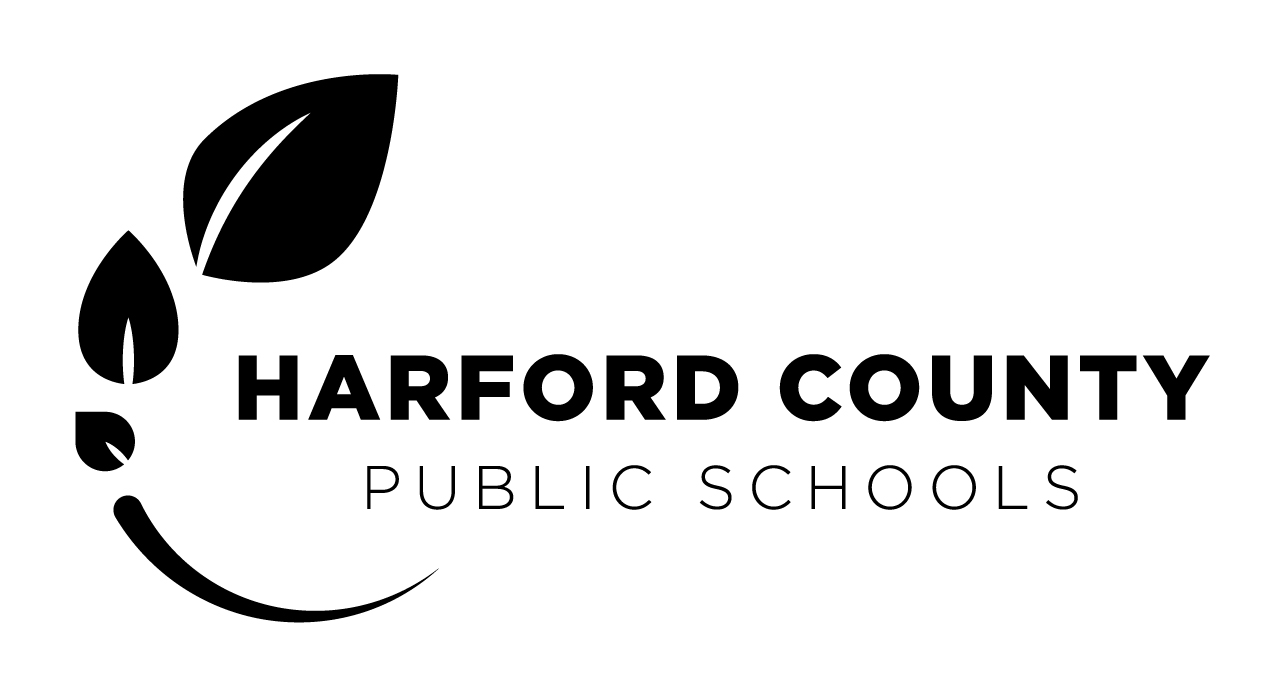 High School Summer School Program2015Office of Accelerated Learning and Intervention102 South Hickory Avenue Bel Air, Maryland (410) 838-7300/1-888-588-4963www.HCPS.orgSummer School ScheduleThe HCPS High School Summer School program begins on Tuesday, July 7 and ends Thursday, July 30.  School will be closed on Fridays.  Class begins daily at 7:30 and ends at 11:30.  A graduation ceremony will be held on July 30, 2015 at 10 am at Patterson Mill High School for all eligible students.LocationsHigh School Summer School courses are held at the following locations.Aberdeen High School				 251 Paradise Rd.					Aberdeen, MD  21001				            410.273.5500				                      Patterson Mill High School85 Patterson Mill RoadBel Air, MD  21015410.638.4640TuitionThe rates below indicate the charges for High School Summer School classes. Tuition will be collected through MySchoolBucks and will be due by July 1st. Attendance Requirement Students are expected to attend Summer School every day. Absences and lateness must be avoided because of the limited time available for each course. Any student with an unexcused absence will not be permitted to continue in Summer School. A VACATION, with or without parental consent, is considered an unexcused absence.RegistrationProcedures for registering for High School Summer School are listed below.Schedule an appointment with the school counselor or Summer School Site Coordinator.Complete the HCPS High School Summer School Registration Packet.Return the registration packet to the Summer School Site Coordinator by June 15th to reserve a spot.Several criteria must be determined prior to enrollment in the course.  Once the student returns the registration packet, office staff must check the request and determine if the course is still open.  The following criteria will be utilized in determining course enrollment.Current seniors and incoming seniors will be given top priority to enroll in the course.Students failing the High School Assessment will be given first priority in the hybrid courses.Students on the Wait List will be notified by phone on July 2nd if there is an opening at the desired location.The Registration Packet must be returned to the Summer School Site Coordinator by June 15, 2015. Failure to complete the Registration Packet by this date will cause the student to forfeit his/her spot in the HCPS High School Summer School Program.Parent/Guardian CommunicationStudent progress will be communicated to parents weekly. Any concerns should be directed first to the classroom teacher and then the site coordinator. DiplomasStudents who complete graduation requirements during the HCPS High School Summer School program receive diplomas July 30, 2015. A graduation ceremony and reception for students and parents will be held at Patterson Mill High School at 10:00 am.Summer School Courses for Recovery CreditA recovery credit course is designed for students in grades 9-12 who have previously failed one of the courses listed below. A recovery credit course may not be taken for original credit.  The following courses will be offered through a combination of teacher instruction and self-directed online learning. All classes will be led by a content certified teacher who will deliver direct instruction at least 20% of the time. For the remainder of the time, students will be expected to independently participate in self-directed online learning. Online Recovery Credit CoursesAberdeen High School OfferingsEnglish I (EN0194)English III (EN0394)English IV British Literature (EN0494) Geometry (MA0494)Introduction to Algebra (MA0194)Algebra II (MA0794)  Consumer Mathematics (MA1194) World History (SS0294) US History: Reconstruction to the Present (SS0594) World Geography (SS1694) Economics (SS1594) Patterson Mill High School OfferingsEnglish I (EN0194)English III (EN0394)English IV British Literature (EN0494) Geometry (MA0494)Introduction to Algebra (MA0194)Algebra II (MA0794)  Consumer Mathematics (MA1194) Earth Science (SC0194)Chemistry (SC0494) Physics (SC0694) .Online Original Credit CoursesUpon MSDE approval, original credit courses will be announced as they become available.Face to Face Original Credit CourseGeometry (    )*Please Note: the class schedule for this course is extended from the rest of the HS Summer School courses. This class will meet from 7:30-2:30 Mon-Thurs and will require students to work online on Fridays.Face to Face Credit Recovery CourseFor students who did not pass the specified courses and/or the respective High School Assessment. A face to face credit recovery course is designed for students in grades 9-12. A credit recovery course may not be taken for original credit. All classes will be led by a content certified teacher who will deliver direct instruction including but not limited to, drills, classwork, homework, tests, quizzes, and projects. Upon completion of the course, those students who need to pass a state mandated assessment will sit for the exam. The following courses will be offeredAberdeen High School OfferingsAlgebra I/Data Analysis (MA0204)    English 10 (EN0204)		Government (SS0104)Patterson Mill High School OfferingsAlgebra I/Data Analysis (MA0204)    English 10 (EN0204)	Biology (SC0204)* The High School Summer School Program will accommodate any student needing a Bridge Plan *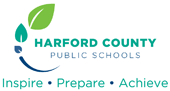 The Harford County Public School System does not discriminate on the basis of race, color, sex, age, national origin, religion, sexual orientation or disability in matters affecting employment or in providing access to programs. Inquiries related to the policies of the Board of Education of Harford County should be directed to the Manager of Communications410-588-52032015 Tuition Rates2015 Tuition RatesFull Price$350Approved Reduced Meals$150Approved Free MealsFree